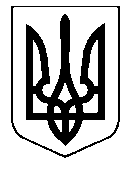 УКРАЇНАНОСІВСЬКА  МІСЬКА  РАДАНОСІВСЬКОГО  РАЙОНУ ЧЕРНІГІВСЬКОЇ  ОБЛАСТІВИКОНАВЧИЙ  КОМІТЕТР І Ш Е Н Н Я28 листопада 2017 року                   м. Носівка            	                   № 351Про офіційний веб-сайт Носівської міськоїради у інформаційній мережі ІнтернетВідповідно до статей 52, 59  Закону України «Про місцеве самоврядування в Україні», постанов Кабінету Міністрів України від 04 січня 2002 № 3 «Про Порядок оприлюднення у мережі Інтернет інформації про діяльність органів виконавчої влади», від 29 серпня 2002 року № 1302 «Про заходи щодо подальшого забезпечення відкритості у діяльності органів виконавчої влади», Законів України «Про інформацію», «Про доступ до публічної інформації», «Про порядок висвітлення діяльності органів державної влади та органів місцевого самоврядування в Україні засобами масової інформації», спільного наказу Державного комітету інформаційної політики, телебачення і радіомовлення України, Державного комітету зв’язку та інформатизації України від 25.11.2002 № 327/225 «Про затвердження Порядку інформаційного наповнення та технічного забезпечення Єдиного веб-порталу органів виконавчої влади та Порядку функціонування веб-сайтів органів виконавчої влади», зареєстрованого в Міністерстві юстиції України 22.12.2002 за № 1021/7309 та з метою реалізації громадянами конституційного права на вільний доступ до інформації про діяльність Носівської міської ради, виконавчий комітет міської ради вирішив:1. Схвалити проект Положення про офіційний веб-сайт Носівської міської ради у інформаційній мережі Інтернет (додаток 1).2. Схвалити проект  Порядку інформаційного наповнення офіційного веб-сайту Носівської міської ради ( додаток 2).3. Головному спеціалісту з інформаційної діяльності організаційного відділу виконавчого апарату міської ради Калюжній Н.М.:- забезпечувати своєчасне надання матеріалів для наповнення рубрик офіційного веб-сайту міської ради відповідно до Положення;- забезпечити контроль за змістом, актуальністю та якістю матеріалів, що надаються для розміщення на офіційному веб-сайті міської ради згідно Порядку інформаційного наповнення офіційного веб-сайту Носівської міської ради.4.Начальнику фінансовому управлінню міської ради Пазусі В.І. щорічно передбачати в міському бюджеті кошти на технічну підтримку, утримання веб-сайту Носівської міської ради.5.Начальнику організаційного відділу виконавчого апарату                       Бутунець Т.І. подати даний проект рішення на розгляд постійних комісій та міської ради.6.Контроль за виконання даного рішення покласти на виконавчий комітет.   Перший заступник   міського голови                                                               О.В. Яловський